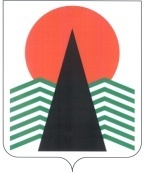  Администрация Нефтеюганского районаМуниципальная комиссияпо делам несовершеннолетних и защите их правПОСТАНОВЛЕНИЕ №20 31 марта 2022 года, 10 – 00 ч.  г. Нефтеюганск, 3мкрн., д. 21, каб. 430зал совещаний администрации Нефтеюганского района,(сведения об участниках заседания указаны в протоколе №16 заседания МКДН и ЗП Нефтеюганского района)О принимаемых мерах по предупреждению ранней беременности несовершеннолетних, заболеваний, передающихся половым путем, ВИЧ инфекции у несовершеннолетних	Заслушав и обсудив информацию по вопросу, предусмотренному планом работы муниципальной комиссии по делам несовершеннолетних и защите их прав Нефтеюганского района на 2022 год, муниципальная комиссия установила: В соответствии с Порядком экстренного реагирования специалистов органов и учреждений системы профилактики безнадзорности и правонарушений несовершеннолетних на факты чрезвычайных происшествий (несчастных случаев) с участие несовершеннолетних, утвержденным постановлением территориальной комиссии по делам несовершеннолетних и защите их прав Нефтеюганского района №21 от 30.03.2017, в 2021 году в муниципальную комиссию поступило 5 сообщений о фактах беременности несовершеннолетних (2020 г. – 4; 2019 г. - 2), 1 сообщение об аборте (2020 г. - 0, 2019 г. 0), 2 сообщения о родах (2020 г. – 3, 2019 г. -0),   3 сообщения о заболеваниях, передающиеся половым путем (ЗППП) у несовершеннолетних (2020 г. -1. 2019 г. – 0).В первом квартале 2022 года зарегистрирован 1 случай беременности несовершеннолетней (АППГ – 1), 2 факта ЗППП (АППГ-0).	По статистическим данным ОМВД России по Нефтеюганскому району на территории района в 2021 году и текущем периоде 2022 г. не зарегистрировано преступлений против половой свободы несовершеннолетних (2020 г. – 3, 2019 г. - 1). Вместе с тем, в ноябре 2021 года выявлен факт беременности несовершеннолетней в возрасте 15 лет на территории сп. Сингапай, в ходе проведенной проверки сотрудниками следственного отдела приято решение об отказе в возбуждении уголовного дела. 	В целях недопущения и предотвращения раннего неквалифицированного сексуального просвещения несовершеннолетних, угрожающего гармоничному формированию их личности, стимулирующее нездоровый интерес к сексуальным отношениям, профилактики венерических болезней, вредных привычек, на базе бюджетного учреждения Ханты-Мансийского автономного округа – Югры  «Нефтеюганский районный комплексный центр социального обслуживания населения» (далее Учреждение) проведены следующие мероприятия:     	- на базе клубов и групп дневного пребывания за период с января по декабрь 2021 года, текущий период 2022 года проводились профилактические мероприятия по половому воспитанию несовершеннолетних и предупреждению ранней беременности такие как: тренинг «Секретное совещание для юношей  и девушек», «Чем мы схожи и чем различаемся», «О дружбе и любви»; групповые занятия «Юношеская беременность: причины и последствия», «Женственность, мужественность - сотри случайные черты», «Про мальчишек и девчонок». 	В данных мероприятиях приняли участие 397 несовершеннолетних;	 - ежегодно во Всемирный день девочек (11 октября) в отделении психологической помощи гражданам проводится психолого-педагогическая акция «Первый сексуальный опыт. Приобретение или потеря?», посвящённая проблеме ранних браков и родов среди девочек-подростков. В 2021 году в данной акции приняло участие 14 несовершеннолетних;    	 - с целью повышения уровня информированности родителей о половом воспитании детей и их грамотности в вопросах воспитания детей проводились тренинги, индивидуальные консультации, беседы с родителями на темы: «Подростковая беременность. Кто виноват и что делать?», «Ранняя беременность, или что бывает, когда дети играют во взрослые игры», «Половозрастные и индивидуальные особенности развития детей».  Данным видом деятельности охвачено 146 родителей;     	  - в декабре 2021 года психолог отделения психологической помощи гражданам принял участие в онлайн родительском собрании  «Предупреждение преступлений против половой неприкосновенности несовершеннолетних. Советы родителям» с выступление на тему «Половое воспитание детей. Как говорить о сокровенном?»;     	- систематически в учреждении осуществляется информационно-просветительская деятельность, через распространение информационных брошюр, памяток среди получателей социальных услуг на темы: «Половая зрелость у тинейджеров», «Гендерное воспитание – что это?», «Первый сексуальный опыт. Приобретение или потеря?», «Защитные силы семьи», «...О ранней беременности», «Про мальчишек и девчонок», «Такой вот подростковый возраст...», «Что нужно знать об искусственных абортах», «Жизнь человека начинается не с рождения, а с момента зачатия», «Беременность в юном возрасте», «Искусство нравится людям», «Роль матери в семье», «Советы родителям по половому воспитанию детей», распространенно 346 памяток и брошюр;    	 - в социальных сетях и на официальном сайте Учреждения  актуализирована информация об организациях, оказывающих экстренную детскую помощь, о работе психологов Учреждения, а именно: «Телефоны служб экстренной детской помощи», «Лучшая профилактика ранней беременности – это её предупреждение», «О работе психологов», «Всемирный день девочек», «Маленькая мама – как такое могло случиться?», «Гендерное воспитание несовершеннолетних», «Подростковая беременность – кто виноват?», «Неделя полового воспитания» и т.д.;	При поступлении информации о фактах беременности несовершеннолетних (за  2021 г. – т.п. 2022 г. - 5 случаев) по месту жительства несовершеннолетней осуществляется выезд специалистов (психолог, специалист по работе с семьей) с целью  оказания социально-психологической помощи в вопросах принятия несовершеннолетними нового статуса материнства и повышения знаний в вопросах воспитания детей, проводятся индивидуальные консультации, направленные на развитие и формирование позиции позитивного родительства,  проводится разъяснительная работа, направленная на повышение мотивации к сохранению беременности, о возможных отрицательных физиологических и психологических последствиях прерывания беременности. С родителями несовершеннолетних проводится работа, направленная на повышение мотивации к принятию ситуации, организацию позитивной эмоциональной атмосферы в семье.	В рамках работы по предупреждению ранней беременности, заболеваний, передающихся половым путем, ВИЧ-инфекции у несовершеннолетних ежегодно разрабатывается межведомственный план профилактической работы в образовательных организациях Нефтеюганского района. В рамках данного плана в течение 2021 – 2022 учебного года со структурами системы профилактики проведено более 70 мероприятий с охватом 5009 обучающихся (99,6%), 4983 родителя.	 С несовершеннолетними организованы и проведены:- беседы - «Мужественность и женственность. Культура общения», Правила «хорошего тона» во взаимоотношениях юношей и девушек», «Как научиться быть хорошим другом», «Без друзей меня чуть-чуть, а с друзьями много», «Ценности. Что человек должен ценить?», «Почему люди лгут?», «Отчего бывает одиноко?», «Скажи мне, кто твой друг…», «На кого мне хочется быть похожим…», «Особенности поведения в отношениях мужчин и женщин», «Взаимоотношения юношей и девушек», «Культура человека – как ее увидеть?», «Как не стать жестоким?», «Современные средства и методы контрацепции», «Пути профилактики СПИДа» и др.;- лекции с привлечением сотрудников ОМВД  на темы «Уголовная ответственность за преступления против половой неприкосновенности», «Здоровое будущее» и т.д.;- индивидуальное консультирование обучающихся по запросу – 46 консультаций;- реализация программы «Духовно-нравственные основы семейной жизни» для обучающихся 10-х классов;- профилактические беседы (при прохождении медицинских осмотров) врачей  (врач гинеколог, врач инфекционист, врач уролог) по тематикам сохранения здоровья по половому признаку;- уроки нравственности с участием представителей традиционных религиозных конфессий;- на школьных стендах и сайтах размещены листовки и брошюры по половому воспитанию подростков и профилактике ранней беременности.	 Для родителей (законных представителей) проведены:- в декабре 2021 года онлайн собрание «Об ответственности несовершеннолетних за совершение преступлений, в том числе против половой неприкосновенности несовершеннолетних», с участием  старшего следователь Нефтеюганского межрайонного следственного отдела;  врача – гинеколога Нефтеюганской районной больницы;  психолога Нефтеюганского комплексного центра социального обслуживания населения; - в феврале 2022 года онлайн родительские собрания об возрастных психолого-педагогических особенностях несовершеннолетних (младший школьник, подросток, старший школьник); синдром подросткового кризиса; стили воспитания ребенка в семье, предупреждение преступлений против половой неприкосновенности несовершеннолетних и др.;- распространены памятки и буклеты посредством мессенджеров;- индивидуальные консультации – 10 консультаций.	 Данные мероприятия направлены на повышение уровня информированности родителей о половом воспитании несовершеннолетних, профилактику ранней беременности и ранней половой жизни, предупреждение полового насилия и повышение половой грамотности несовершеннолетних. В первую неделю декабря 2021 года в школах Нефтеюганского района прошли мероприятия в рамках акции «СТО ВИЧ/СПИД», приуроченной к «Всемирному дню борьбы со СПИДом», которая включала в себя:- просмотр видеороликов с обсуждением темы;- беседы, классные часы;- оформление информационных стендов, размещение информации на сайтах образовательных организаций и департамента образования;-  участие во Всероссийском онлайн-опросе молодежи, направленном на определение уровня компетенции в области профилактики распространения ВИЧ-инфекции  и другое. Мероприятиями охвачены обучающиеся 5-11 классов. В связи с эпидемиологической обстановкой и ограничительными мерами, высоким порогом заболеваемости по классам в разные периоды, а также актированными днями и обучением в дистанционном формате, проведены не все  совместные мероприятия, запланированные Межведомственным планом профилактической работы на 2021-2022 учебный год  в образовательных организациях Нефтеюганского района по половому воспитанию школьников и предупреждению ранней беременности несовершеннолетних. На апрель и май 2022 года у образовательных организациях района запланировано проведение мероприятий с БУ ХМАО – Югры «Нефтеюганский районный комплексный центр социального обслуживания» согласно межведомственного плана.	 На основании вышеизложенного, во исполнение статьи 2 Федерального закона от 24.06.1999 №120-ФЗ «Об основах системы профилактики безнадзорности и правонарушений несовершеннолетних», муниципальная комиссия по делам несовершеннолетних и защите их прав Нефтеюганского района п о с т а н о в и л а: 1. Информацию «О принимаемых мерах по предупреждению ранней беременности несовершеннолетних, заболеваний, передающихся половым путем, ВИЧ инфекции у несовершеннолетних» принять к сведению.	Срок:  31 марта 2022  года.2. Бюджетному учреждению Ханты - Мансийского автономного округа - Югры «Нефтеюганская районная больница» (О.Р. Ноговицина)  принять меры по ежеквартальному освещению в средствах массовой информации, в том числе на официальных сайтах учреждения и муниципальной комиссии по делам несовершеннолетних и защите их прав Нефтеюганского района материалов о половом воспитании несовершеннолетних и предупреждении ранней беременности несовершеннолетних.Срок:   до 25 декабря 2022 года.3. Департаменту образования и молодежной политики Нефтеюганского района (Н.В. Котова):3.1. Организовать онлайн семинары для родителей по  половому воспитанию детей и предупреждению ранней беременности несовершеннолетних;3.2. Принять меры по активизации профилактической работы в общеобразовательных организациях района с привлечением всех исполнителей межведомственных планов, утвержденных постановлением муниципальной комиссии по делам несовершеннолетних и защите их прав Нефтеюганского района №55 от 23.09.2021. Срок: до 01 июля 2022 года.	4 Бюджетному учреждению Ханты-Мансийского автономного округа - Югры «Нефтеюганский районный комплексный центр социального обслуживания населения» (Е.М. Елизарьева) во взаимодействии со структурами системы профилактики безнадзорности и правонарушений несовершеннолетних провести профилактические мероприятия по  половому воспитанию и предупреждению ранней беременности для несовершеннолетних, находящихся в социально опасном положении,  проживающих в замещающих семьях.Информацию о форме проведения и количестве участников направить в адрес муниципальной комиссии по делам несовершеннолетних и защите их прав Нефтеюганского районаСрок:  до 01 июля 2022 года.5. Контроль за исполнением постановления возложить на заместителя председателя муниципальной комиссии по делам несовершеннолетних и защите их прав Нефтеюганского района.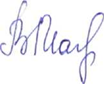 Председательствующий                                            В.В. Малтакова